Request for approval under the clearance of the “Generic Performance Progress Report” OMB control Number: 0970-0490TITLE OF INFORMATION COLLECTION:  Office of Refugee Resettlement (ORR) Refugee Career Pathways Program Performance DataPURPOSE:  Data will be collected from all grantees of ORR’s Refugee Career Pathways (RCP) discretionary grant program to accompany grantees’ semi-annual Project Performance Report (OMB Approval Number 0970-0406). Performance data will be used to assess grantees’ progress towards meeting program objectives, identify monitoring and technical assistance needs, and evaluate the overall effectiveness of the RCP program. DESCRIPTION OF RESPONDENTS: (e.g. states or type of non-profit)RCP program grantees may include various types of non-profit organizations as well as state and local governments.CERTIFICATION:I certify the following to be true: The collection is voluntary and in compliance with HHS regulations.The collection is low-burden for respondents and low-cost for the Federal Government.The collection is non-controversial and does not raise issues of concern to other federal agencies.									Name: Anastasia Brown  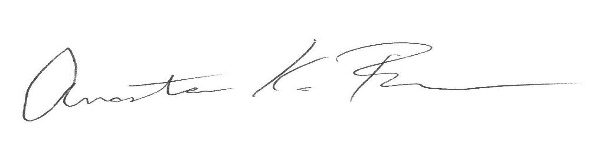 To assist OMB review of your request, please provide answers to the following question:PERSONALLY IDENTIFIABLE INFORMATION:Is personally identifiable information (PII) collected?  [  ] Yes  [ X]  No If Yes, will any information that is collected be included in records that are subject to the Privacy Act of 1974?   [  ] Yes [  ] No   If Yes, has an up-to-date System of Records Notice (SORN) been published?  [  ] Yes  [  ] NoBURDEN HOURS Note: Respondents reflect current program grantees. Categories of respondents may change if new awards are made in the future. FEDERAL COST:  There is no cost to the federal government for this IC.TYPE OF COLLECTION:How will you collect the information? (Check all that apply)[X ] Web-based  [  ] E-mail	[  ] Paper mail [  ] Other, ExplainPlease make sure that all instruments, instructions, and scripts are submitted with the requestCategory of Respondent No. of RespondentsNo. of Responses per RespondentBurden Hours per ResponseTotal Burden HoursPrivate Sector1625 hours160 hoursState Government125 hours 10 hoursTotals17170 hours